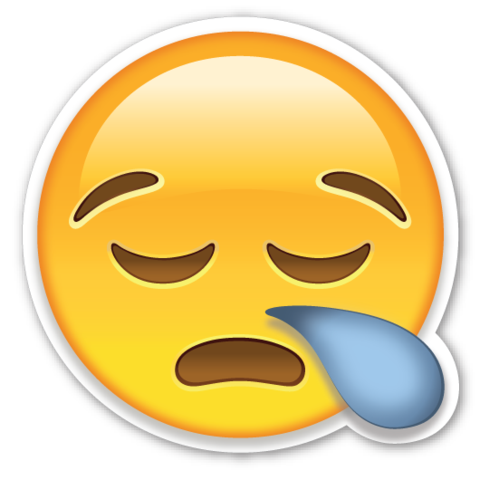 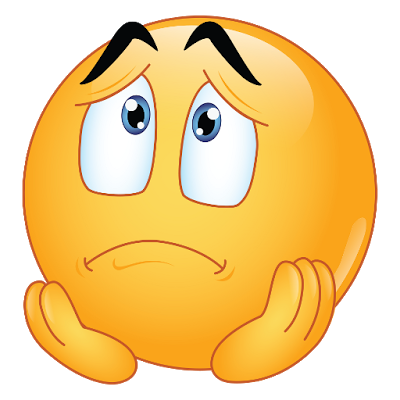 Davranışlarınızın sebebini açıkladığınızda birbirinizi daha kolay anlarsınız.Ben Böyleyim demek yerine değişmeye çalışalımArkadaşlarınızla yaşadığınız kimi olumsuzlukları görmezden gelerek onlarla yaşamayı öğrenebilirsinizAynı şeyleri yaşamasak da karşımızdaki kişiyi anlamaya çalışalımKEŞKE DEMEMEKİÇİNBen onun yerinde olsam ne hissederdim diye düşünelimKonuşurken karşımızdaki kişiyi eleştirmeden dinleyip anlamaya çalışalımAnlatacaklarımızı dolaylı yollardan değil açık ve net bir şekilde anlatalımKarşımızdaki kişiyi anlamak için kendimizi onun yerine koyalım(Empati yapalım)İletişim tek taraflı değildir. Karşından bekleme, ilk merhabayı sen söyle Sonrasında pişman olacağımız söz ve davranışlardan uzak duralımArkadaşlarımızla konuşurken empati kurmaya özen gösterelimAnlaşmazlık yaşadığınızda aynı olaya farklı yönlerden bakıyor olma ihtimalinizi düşününAnlaşmazlıkların çözümünetartışma/kavga ile ulaşılamazİletişim kuruduğumuz kişilerden neler beklediğinizi net bir şekilde ifade edelim